بسمه تعالیصورتجلسه دفاع پایان نامه دوره كارشناسی ارشد پایان نامه آقای/ خانم                 به شماره دانشجویی                 با عنوان «           » جهت دریافت درجه كارشناسی ارشد در رشته                            در ساعت      مورخ                     دانشکده علوم تربیتی و روانشناسی دانشگاه شهید چمران اهواز ارائه گردید و تصمیمات ذیل اتخاذ شد:پایان نامه با نمره .......... مورد تصویب هیئت داوران قرار گرفت و مقرر گردید دانشجو در اسرع وقت (ظرف مدت حداكثر یك ماه) اشكالات ذكر شده به شرح پیوست توسط هیئت داوران را بر طرف نموده و به تایید استاد راهنما برساند.پایان نامه دارای اشكالات اساسی به شرح پیوست می‌باشد و از نظر هیات داوران غیرقابل قبول است. اعضای هیات داورانمرتبه علمیامضاءاستاد راهنما: دکتر مشاور: دکترداور: دکترداور: دکترنماینده تحصیلات تکمیلی: دکتر 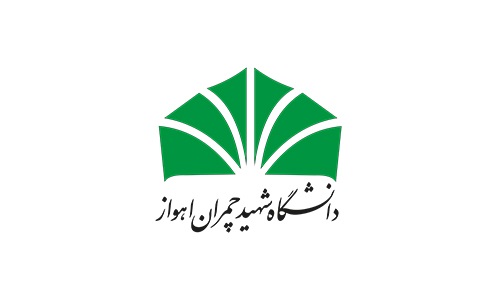 